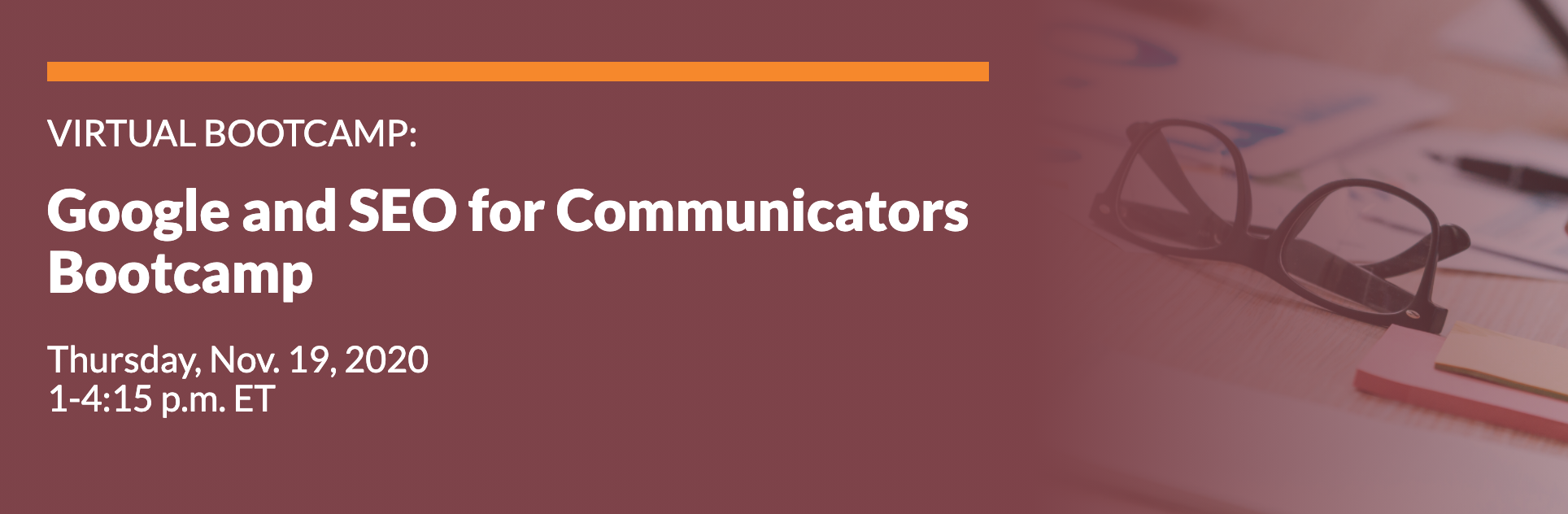 Extra Bonus MaterialsWebris' Technical SEO Audit GuideBacklinko’s 15-Step SEO Audit Checklist for 2020Hubspot's Ultimate Guide to Google Analytics in 2020Google's COVID-19 Resources